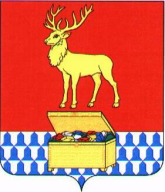 СОВЕТ КАЛАРСКОГО МУНИЦИПАЛЬНОГО ОКРУГА ЗАБАЙКАЛЬСКОГО КРАЯРЕШЕНИЕ24 сентября 2021 года						№ 133с.ЧараОб установлении и введении в действие налога на имущество физических лиц на территории Каларского муниципального округа Забайкальского краяРуководствуясь статьей 16 Федерального закона от 6 октября 2003 года № 131-ФЗ «Об общих принципах организации местного самоуправления в Российской Федерации», главой 32 Налогового кодекса Российской Федерации, статьей 30 Устава Каларского муниципального округа Забайкальского края Совет Каларского муниципального округа Забайкальского края р е ш и л:1. Установить и ввести в действие на территории Каларского муниципального округа Забайкальского края налог на имущество физических лиц, исчисляемый исходя из кадастровой стоимости объектов налогообложения, указанных в пункте 2 части 1 настоящего решения.2. Установить налоговые ставки налога на имущество физических лиц в следующих размерах:1). Исходя из кадастровой стоимости объекта1.1.) 0,1 процента в отношении:- жилых домов, частей жилых домов, квартир, частей квартир, комнат;- объектов незавершенного строительства в случае, если проектируемым назначением таких объектов является жилой дом;- единых недвижимых комплексов, в состав которых входит хотя бы один жилой дом;- гаражей и машино-мест, в том числе расположенных в объектах налогообложения, указанных в подпункте 2 настоящего пункта;- хозяйственных строений или сооружений, площадь каждого из которых не превышает 50 квадратных метров и которые расположены на земельных участках для ведения личного подсобного хозяйства, огородничества, садоводства или индивидуального жилищного строительства;1.2.) 2,0 процентов в отношении объектов налогообложения, включенных в перечень, определяемый в соответствии с пунктом 7 статьи 378.2 Налогового Кодекса, в отношении объектов налогообложения, предусмотренных абзацем вторым пункта 10 статьи 378.2 Налогового Кодекса, а также в отношении объектов налогообложения, кадастровая стоимость каждого из которых превышает 300 миллионов рублей.1.3.) 0,5 процента в отношении прочих объектов налогообложения.3. Освободить от уплаты налога на имущество физических лиц:Право на налоговую льготу в виде освобождения от уплаты налога имеют следующие категории налогоплательщиков:1) Герои Советского Союза и Герои Российской Федерации, а также лица, награжденные орденом Славы трех степеней;2) инвалиды I и II групп инвалидности;3) инвалиды с детства, дети-инвалиды;4) участники гражданской войны, Великой Отечественной войны, других боевых операций по защите СССР из числа военнослужащих, проходивших службу в воинских частях, штабах и учреждениях, входивших в состав действующей армии, и бывших партизан, а также ветераны боевых действий;5) лица вольнонаемного состава Советской Армии, Военно-Морского Флота, органов внутренних дел и государственной безопасности, занимавшие штатные должности в воинских частях, штабах и учреждениях, входивших в состав действующей армии в период Великой Отечественной войны, либо лица, находившиеся в этот период в городах, участие в обороне которых засчитывается этим лицам в выслугу лет для назначения пенсии на льготных условиях, установленных для военнослужащих частей действующей армии;6) лица, имеющие право на получение социальной поддержки в соответствии с Законом Российской Федерации от 15 мая 1991 года № 1244-1 «О социальной защите граждан, подвергшихся воздействию радиации вследствие катастрофы на Чернобыльской АЭС», в соответствии с Федеральным законом от 26 ноября 1998 года № 175-ФЗ «О социальной защите граждан Российской Федерации, подвергшихся воздействию радиации вследствие аварии в 1957 году на производственном объединении «Маяк» и сбросов радиоактивных отходов в реку Теча» и Федеральным законом от 10 января 2002 года № 2-ФЗ «О социальных гарантиях гражданам, подвергшимся радиационному воздействию вследствие ядерных испытаний на Семипалатинском полигоне»;7) военнослужащие, а также граждане, уволенные с военной службы по достижении предельного возраста пребывания на военной службе, состоянию здоровья или в связи с организационно-штатными мероприятиями, имеющие общую продолжительность военной службы 20 лет и более;8) лица, принимавшие непосредственное участие в составе подразделений особого риска в испытаниях ядерного и термоядерного оружия, ликвидации аварий ядерных установок на средствах вооружения и военных объектах;9) члены семей военнослужащих, потерявших кормильца, признаваемые таковыми в соответствии с Федеральным законом от 27 мая 1998 года № 76-ФЗ «О статусе военнослужащих»;10) пенсионеры, получающие пенсии, назначаемые в порядке, установленном пенсионным законодательством, а также лица, достигшие возраста 60 и 55 лет (соответственно мужчины и женщины), которым в соответствии с законодательством Российской Федерации выплачивается ежемесячное пожизненное содержание;10.1) физические лица, соответствующие условиям, необходимым для назначения пенсии в соответствии с законодательством Российской Федерации, действовавшим на 31 декабря 2018 года;11) граждане, уволенные с военной службы или призвавшиеся на военные сборы, выполнявшие интернациональный долг в Афганистане и других странах, в которых велись боевые действия;12) физические лица, получившие или перенесшие лучевую болезнь или ставшие инвалидами в результате испытаний, учений и иных работ, связанных с любыми видами ядерных установок, включая ядерное оружие и космическую технику;13) родители и супруги военнослужащих и государственных служащих, погибших при исполнении служебных обязанностей;14) физические лица, осуществляющие профессиональную творческую деятельность, - в отношении специально оборудованных помещений, сооружений, используемых ими исключительно в качестве творческих мастерских, ателье, студий, а также жилых домов, квартир, комнат, используемых для организации открытых для посещения негосударственных музеев, галерей, библиотек, - на период такого их использования;15) физические лица - в отношении хозяйственных строений или сооружений, площадь каждого из которых не превышает 50 квадратных метров и которые расположены на земельных участках для ведения личного подсобного хозяйства, огородничества, садоводства или индивидуального жилищного строительства.4. Налоговая льгота предоставляется в размере подлежащей уплате налогоплательщиком суммы налога в отношении объекта налогообложения, находящегося в собственности налогоплательщика и не используемого налогоплательщиком в предпринимательской деятельности.5. Указанные в части 3 настоящего решения физические лица освобождаются от налога на имущество в отношении следующих видов объектов налогообложения:1) квартира, часть квартиры или комната;2) жилой дом или часть жилого дома;3) помещение или сооружение, указанные в подпункте 14 пункта 7.1 настоящей статьи;4) хозяйственное строение или сооружение, указанные в подпункте 15 пункта 7.1 настоящей статьи;5) гараж или машино-место.6. Физические лица, имеющие право на освобождение от налогообложения, представляют в налоговый орган по своему выбору заявление о предоставлении налоговой льготы, а также вправе представить документы, подтверждающие право налогоплательщика на налоговую льготу.Форма заявления о предоставлении налоговой льготы и порядок ее заполнения, формат представления такого заявления в электронной форме, формы уведомления о предоставлении налоговой льготы, сообщения об отказе от предоставления налоговой льготы утверждаются федеральным органом исполнительной власти, уполномоченным по контролю и надзору в области налогов и сборов.7. Настоящее решение вступает в силу с 1 января 2022 года, но не ранее чем по истечении одного месяца со дня его официального опубликования.8. Со дня вступления в силу настоящего решения отменить следующие решения:- Совета муниципального района «Каларский район» от 28 ноября 2019 года № 287 «Об установлении и введении в действие налога на имущество физических лиц на межселенной территории муниципального района «Каларский район»;- Совета сельского поселения «Икабьинское» от 31 октября 2018 года № 92 «Об установлении налога на имущество физических лиц на территории сельского поселения «Икабьинское»;- Совета сельского поселения «Икабьинское» от 31 октября 2019 года № 123 «О внесении изменений и дополнений в Решение Совета сельского поселения «Икабьинское» от 30 октября 2018 года № 92 «Об установлении налога на имущество физических лиц на территории сельского поселения «Икабьинское»;- Совета сельского поселения «Чарское» от 13 сентября 2018 года № 91 «Об установлении налога на имущество физических лиц на территории сельского поселения «Чарское»; - Совета сельского поселения «Чарское» от 01 ноября 2019 года № 119 «О внесении изменений в решение Совета сельского поселения «Чарское» от 13 сентября 2018 года № 91 «Об установлении налога на имущество физических лиц на территории сельского поселения «Чарское»; - Совета городского поселения «Новочарское» от 19 ноября 2014 года № 177 «Об установлении налога на имущество физических лиц на территории городского поселения «Новочарское»;- Совета городского поселения «Новочарское» от 26 ноября 2014 года № 183 «О внесении изменений в решение Совета  городского поселения «Новочарское» от 19 ноября 2014 года № 177 «Об установлении налога на имущество физических лиц на территории городского поселения «Новочарское»;- Совета городского поселения «Новочарское» от 17 ноября 2015 года № 230 «О внесении изменений и дополнений в Решение Совета городского поселения «Новочарское» от 19 ноября 2014 года № 177 «Об установлении налога на имущество физических лиц на территории городского поселения «Новочарское»;- Совета городского поселения «Новочарское» от 26 ноября 2015 года № 183 «О внесении изменений и дополнений в Решение Совета городского поселения «Новочарское» от 19 ноября 2014 года № 177 «Об установлении налога на имущество физических лиц на территории городского поселения «Новочарское»;- Совета сельского поселения «Куандинское» от 05 октября 2018 года № 26 «Об установлении налога на имущество физических лиц на территории сельского поселения «Куандинское»;- Совета сельского поселения «Чапо-Ологское» от 05 августа 2013 года № 15 «О налоге на имущество физических лиц на территории сельского поселения «Чапо-Ологское» ;- Совета сельского поселения «Чапо-Ологское» от 25 ноября 2014 года № 31 «Об установлении налога на имущество физических лиц на территории сельского поселения «Чапо-Ологское»;- Совета сельского поселения «Чапо-Ологское» от 23 ноября 2017 года № 30 «О внесении изменений в решение Совета сельского поселения «Чапо-Ологское» от 25 ноября 2014 года № 31 «Об установлении налога на имущество физических лиц на территории сельского поселения «Чапо-Ологское»;- Совета сельского поселения «Чапо-Ологское» от 19 октября 2018 года № 18 «Об установлении налога на имущество физических лиц на территории сельского поселения «Чапо-Ологское».9. Настоящее решение опубликовать в газете «Северная правда».10. Настоящее решение в течение пяти дней со дня принятия направить в Межрайонную инспекцию ФНС России № 3 по Забайкальскому краю.Глава Каларского муниципальногоокруга Забайкальского края						Климович С. А.